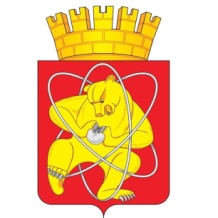 Городской округ«Закрытое административно – территориальное образование  Железногорск Красноярского края»АДМИНИСТРАЦИЯ ЗАТО г. ЖЕЛЕЗНОГОРСКПОСТАНОВЛЕНИЕ     07.07.2021                                                           				                  № 1285г. ЖелезногорскО внесении изменений в постановление Администрации ЗАТО г. Железногорск от 19.05.2021 № 970 «Об утверждении перечня органов и организаций, которые согласовывают проекты организации дорожного движения, разрабатываемые для автомобильных дорог местного значения ЗАТО Железногорск либо их участков, для иных автомобильных дорог либо их участков, расположенных в границах ЗАТО Железногорск»В соответствии с Федеральным законом от 06.10.2003 № 131-ФЗ «Об общих принципах организации местного самоуправления в Российской Федерации», ст.18 Федерального закона от 29.12.2017 № 443-ФЗ «Об организации дорожного движения в Российской Федерации и о внесении изменений в отдельные законодательные акты Российской Федерации» для обеспечения надлежащей организации дорожного движения на автомобильных дорогах общего пользования местного значения, расположенных в границах ЗАТО Железногорск, ПОСТАНОВЛЯЮ:1. Внести в постановление Администрации ЗАТО г. Железногорск от 19.05.2021 № 970 «Об утверждении перечня органов и организаций, которые согласовывают проекты организации дорожного движения, разрабатываемые для автомобильных дорог местного значения ЗАТО Железногорск либо их участков, для иных автомобильных дорог либо их участков, расположенных в границах ЗАТО Железногорск» следующее изменение:1.1. Приложение № 1 к постановлению изложить в новой редакции (Приложение).2. Управлению внутреннего контроля Администрации ЗАТО г. Железногорск (Е.Н. Панченко) довести настоящее постановление до сведения населения через газету «Город и горожане».3. Отделу общественных связей Администрации ЗАТО г. Железногорск (И.С. Архипова) разместить настоящее постановление на официальном сайте городского округа «Закрытое административно-территориальное образование город Железногорск Красноярского края» в информационно-телекоммуникационной сети «Интернет».4. Контроль над исполнением настоящего постановления возложить на первого заместителя Главы ЗАТО г. Железногорск по жилищно-коммунальному хозяйству А.А. Сергейкина.5. Настоящее постановление  вступает в силу после его официального опубликования.Глава ЗАТО г. Железногорск                                                               	       И.Г. КуксинПриложение к постановлению Администрации ЗАТО г. Железногорскот 07.07.2021 № 1285Приложение №1 к постановлению Администрации ЗАТО г. Железногорскот 19.05.2021 № 970Переченьорганов и организаций, которые согласовывают проекты организации дорожного движения, разрабатываемые для автомобильных дорог местного значения ЗАТО Железногорск либо их участков, для иных автомобильных дорог либо их участков, расположенных в границах ЗАТО ЖелезногорскОтдел организации дорожного движения Муниципального казенного учреждения «Управление имущественным комплексом».Управление городского хозяйства Администрации ЗАТО г. Железногорск.Отдел государственной инспекции по безопасности дорожного движения Межмуниципального управления МВД России по ЗАТО г.Железногорск.Муниципальное предприятие «Пассажирское автотранспортное предприятие» (при разработке проектов организации дорожного движения на дорогах, по которым осуществляются пассажирские перевозки общественным транспортом, либо при разработке проектов организации дорожного движения, предусматривающих изменение маршрутов движения общественного транспорта и (или) изменение мест расположения остановок общественного транспорта, в том числе, при организации временных остановок общественного транспорта).